Załącznik nr 1 do Ogłoszeniapostępowanie nr 36/SZ/2019DRUK OFERTOWYDANE WYKONAWCY:W odpowiedzi na ogłoszone postępowanie o udzielenie zamówienia na usługi społeczne pn.: „Świadczenie usług medycznych w postaci badań specjalistycznych dotyczących cudzoziemców osadzonych w Strzeżonym Ośrodku dla Cudzoziemców w  Przemyślu” – postępowanie nr 36/SZ/2019, zgodnie z warunkami określonymi w Ogłoszeniu:Oferuję/my realizację przedmiotu zamówienia:w zakresie części I zamówienia – Świadczenie usług medycznych w postaci  badań specjalistycznych dla cudzoziemców osadzonych w Strzeżonym Ośrodku dla Cudzoziemców w Przemyśluza cenę oferty brutto :  ………………………………………. zł(słownie:  ……………………...………………………………………………………………)w zakresie części II zamówienia – Świadczenie usług medycznych w postaci badań specjalistycznych psychiatrycznych dla cudzoziemców osadzonych w Strzeżonym Ośrodku dla Cudzoziemców w Przemyśluza cenę oferty brutto :  ………………………………………. zł(słownie:  ……………………...………………………………………………………………)Oświadczam/y, że w cenie naszej oferty zostały uwzględnione wszystkie koszty wykonania zamówienia.Oświadczam/y, że uważamy się za związanych niniejszą ofertą przez 30 dni licząc od upływu terminu składania ofert.Oświadczam/y, że zapoznaliśmy się z Ogłoszeniem wraz z załącznikami i nie wnosimy do nich zastrzeżeń oraz przyjmujemy warunki w nich zawarte.Oświadczam/y, że przedmiot zamówienia będziemy realizować: (*niepotrzebne skreślić)samodzielnie*przy udziale podwykonawców*, zgodnie z poniższą tabelą:Usługi medyczne wykonywane będą w niżej wskazanym miejscu i czasie:Część I zamówienia………………………………………………………………………………………………………..(należy wskazać adres placówki, w której świadczone będą usługi medyczne)w godzinach od …………………… do ……………..……… od poniedziałku do piątku                                      (należy wpisać co najmniej od 8:00 do 15:00)Część II zamówienia………………………………………………………………………………………………….….(należy wskazać adres placówki, w której świadczone będą usługi medyczne)w godzinach od …………….….…… do …………….…… od poniedziałku do piątku                                     (należy wpisać co najmniej od 8:00 do 15:00)Oświadczam/y, że w przypadku przyznania nam zamówienia, zobowiązujemy się do zawarcia umowy w miejscu i w terminie wskazanym przez Zamawiającego.Oświadczam/y, że wypełniłem/liśmy obowiązki informacyjne przewidziane w art. 13 lub art. 14 RODO1) wobec osób fizycznych, od których dane osobowe bezpośrednio lub pośrednio pozyskałem/liśmy w celu ubiegania się o udzielenie zamówienia publicznego w niniejszym postępowaniu.*Zobowiązuję/my się przetwarzać powierzone nam dane osobowe zgodnie z art. 28 RODO1) oraz                        z innymi przepisami prawa powszechnie obowiązującego, które chronią prawa osób, których dane dotyczą.…….…….........................................................                                                                                                                                                                                   (podpis i pieczęć upoważnionego przedstawiciela Wykonawcy)…………………….……. dnia ……….……..……1) Rozporządzenie Parlamentu Europejskiego i Rady (UE) 2016/679 z dnia 27 kwietnia 2016 r. w sprawie ochrony osób fizycznych w związku z przetwarzaniem danych osobowych i w sprawie swobodnego przepływu takich danych oraz  uchylenia dyrektywy 95/46/WE (ogólne rozporządzenie o ochronie danych) (Dz. Urz. UE. L119 z 04.05.2016, str. 1) * W przypadku gdy Wykonawca nie przekazuje danych osobowych innych niż bezpośrednio jego dotyczących lub zachodzi wyłączenie stosowania obowiązku informacyjnego, stosownie do art. 13 lub art. 14 ust. 5 RODO treści oświadczenia Wykonawca nie składa (należy przekreślić).Tabela nr 1 do druku ofertowegopostępowanie nr 36/SZ/2019Po zapoznaniu się z Ogłoszeniem oraz projektem umowy oferujemy niżej podaną cenę  za świadczenie usług medycznych w postaci badań specjalistycznych dotyczących cudzoziemców osadzonych 
w Strzeżonym Ośrodku dla Cudzoziemców w PrzemyśluWzór do obliczenia cena oferty brutto (5): cena jednostkowa brutto (4) x ilość (3)Poszczególne ceny należy podać z uwzględnieniem dwóch miejsc po przecinku.Słownie (razem cena oferty brutto): ........................................................................................................…….…….........................................................                                                                                                                                                                                   (podpis i pieczęć upoważnionego przedstawiciela Wykonawcy)…………………….……. dnia ……….……..……Tabela nr 2 do druku ofertowegopostępowanie nr 36/SZ/2019Po zapoznaniu się z Ogłoszeniem oraz projektem umowy oferujemy niżej podaną cenę  za świadczenie usług medycznych w postaci badań specjalistycznych psychiatrycznych dotyczących cudzoziemców osadzonych w Strzeżonym Ośrodku dla Cudzoziemców w PrzemyśluWzór do obliczenia cena oferty brutto (5): cena jednostkowa brutto (4) x ilość (3)Poszczególne ceny należy podać z uwzględnieniem dwóch miejsc po przecinku.Słownie (cena oferty brutto): .................................................................................................................…….…….........................................................                                                                                                                                                                                   (podpis i pieczęć upoważnionego przedstawiciela Wykonawcy)…………………….……. dnia ……….……..……Załącznik nr 2 do Ogłoszeniapostępowanie nr 36/SZ/2019OŚWIADCZENIE WYKONAWCY o braku podstaw do wykluczenia z postępowaniaJa / my niżej podpisany / ni …………………………………………………………………………….                                                                   (imię i nazwisko osoby/osób podpisujących oświadczenie)działając w imieniu i na rzecz:………………………………………………………………………………………………………….(pełna nazwa i adres Wykonawcy)składając ofertę w postępowaniu o udzielenie zamówienia publicznego na usługi społeczne pn.:„Świadczenie usług medycznych w postaci badań specjalistycznych dotyczących cudzoziemców osadzonych w Strzeżonym Ośrodku dla Cudzoziemców w  Przemyślu”   	Oświadczam/y, że nie podlegam/y wykluczeniu z postępowania na podstawie art. 24 ust. 1 pkt 12-22  oraz  
art. 24 ust. 5 pkt 1 ustawy Prawo zamówień publicznych.	……………………………					………….……………………                  Miejscowość, data	                                                                                                              pieczęć i podpis upoważnionych                                                                                                                                                                           przedstawicieli WykonawcyOświadczam/y, że zachodzą w stosunku do mnie/nas podstawy wykluczenia z postępowania na podstawie 
art. ………… ustawy p.z.p. (podać mającą zastosowanie podstawę wykluczenia spośród wymienionych 
w art. 24 ust. 1 pkt 13-14, 16-20 lub art. 24 ust. 5 pkt. 1 ustawy p.z.p.).  Jednocześnie oświadczam, że  
w związku z ww. okolicznością, na podstawie art. 24 ust. 8 ustawy p.z.p. podjąłem następujące środki naprawcze:…………………………………………………………………………………………………………………………………………………………………………………………………………………………	……………………………					………….……………………                  Miejscowość, data	                                                                                                              pieczęć i podpis upoważnionych                                                                                                                                                                           przedstawicieli WykonawcyBIESZCZADZKI ODDZIAŁ STRAŻY   GRANICZNEJim. gen. bryg. Jana Tomasza Gorzechowskiego                      ul. Mickiewicza 34                      37 – 700 Przemyśl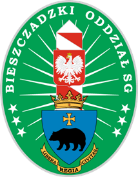    UNIA EUROPEJSKA   Fundusz Azylu, Migracji                          i Integracji 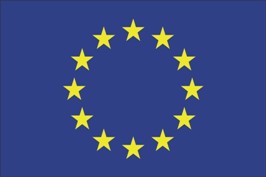 Pełna nazwa Wykonawcy: ....................................................................Osoba upoważniona do reprezentacji Wykonawcy/ów i podpisująca ofertę:.............................................................................................Adres: ulica ................................. kod ........... miejscowość ....................tel.: ...................... fax: ................... e-mail....................................numer NIP ................................... numer REGON ................................. L.p.Nazwa i adres podwykonawcyZakres powierzony podwykonawcyBIESZCZADZKI ODDZIAŁ STRAŻY   GRANICZNEJim. gen. bryg. Jana Tomasza Gorzechowskiegoul. Mickiewicza 3437 – 700 Przemyśl   UNIA EUROPEJSKA   Fundusz Azylu, Migracji                          i Integracji Lp.Nazwa badaniaIlośćCenajednostkowabruttoCena oferty brutto123451.Konsultacja otolaryngologiczna302.Konsultacja dermatologiczna303.Konsultacja neurologiczna304.Konsultacja ortopedyczna205.Konsultacja ginekologiczna506.Konsultacja urologiczna207.Konsultacja okulistyczna208.Konsultacja chirurgiczna209.Konsultacja pulmonologiczna510.Konsultacja chirurgii dziecięcej1511.Konsultacja endokrynologiczna512.Konsultacja reumatologiczna513.Konsultacja kardiologiczna1014.Konsultacja gastrologiczna1515.Konsultacja chorób zakaźnych5Razem cena oferty bruttoRazem cena oferty bruttoBIESZCZADZKI ODDZIAŁ STRAŻY   GRANICZNEJim. gen. bryg. Jana Tomasza Gorzechowskiegoul. Mickiewicza 3437 – 700 Przemyśl   UNIA EUROPEJSKA   Fundusz Azylu, Migracji                          i Integracji Lp.Nazwa badaniaIlośćCenajednostkowabruttoCena oferty brutto123451.Konsultacja psychiatryczna50BIESZCZADZKI ODDZIAŁ STRAŻY   GRANICZNEJim. gen. bryg. Jana Tomasza Gorzechowskiegoul. Mickiewicza 3437 – 700 Przemyśl   UNIA EUROPEJSKA   Fundusz Azylu, Migracji                          i Integracji 